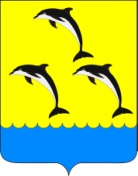 Р Е Ш Е Н И ЕСОВЕТА ШЕПСИНСКОГО СЕЛЬСКОГО ПОСЕЛЕНИЯ ТУАПСИНСКОГО РАЙОНАСозыв - 3СЕССИЯ - 6от  29.12.2014                                                                               № 28с.ШепсиО внесении изменений в решение Совета Шепсинского сельского поселения Туапсинского района от 31 октября 2014 года №12 «Об установлении земельного налога  на территории Шепсинского  сельского поселения Туапсинского района» В соответствии с главой 31 Налогового кодекса Российской Федерации (с изменениями и дополнениями), Федеральным законом от 06 октября 2003 года № 131- ФЗ «Об общих принципах организации местного самоуправления в Российской Федерации», Совет Шепсинского сельского поселения Туапсинского района  решил:1.Внести изменение в решение Совета Шепсинского сельского поселения Туапсинского района от 31 октября 2014 года №12 «Об установлении земельного налога на территории Шепсинского сельского поселения Туапсинского района:1.1 Подпункт 5.3 пункта 5 «От уплаты земельного налога освободить: собственников жилых помещений в многоквартирных жилых домах, управление которыми осуществляется товариществами собственников жилья» признать утратившим силу.1.2.Подпункт 5.4 изложить в следующей редакции: «Ветеранов Великой Отечественной Войны, вдов ветеранов Великой Отечественной войны».2.Представить для руководства в деятельности копию данного решения с приложением в Межрайонную инспекцию Федеральной налоговой службы России №6 по Краснодарскому краю.3.Опубликовать  настоящее решение в газете Туапсинского района «Черноморье сегодня».4.Контроль за выполнением настоящего решения возложить на депутатскую комиссию по вопросам экономического развития, курорта, вопросам бюджета, налогов, малого и среднего бизнеса и предпринимательства.5.Настоящее решение вступает в силу со дня официального опубликования.Исполняющий обязанности главыШепсинского сельского поселенияТуапсинского района					                       В.В.МазниновПредседатель СоветаШепсинского сельского поселенияТуапсинского района                                                                    В.Н.Вареник